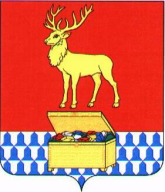 СОВЕТ КАЛАРСКОГО МУНИЦИПАЛЬНОГО ОКРУГА ЗАБАЙКАЛЬСКОГО КРАЯРЕШЕНИЕ25 февраля 2022 года									№ 187с. ЧараОб установлении учетной нормы и нормы предоставления площади жилого помещения на территории Каларского муниципального округа Забайкальского края В соответствии со статьями 14, 50 Жилищного кодекса Российской Федерации, руководствуясь статьей 30 Устава Каларского муниципального округа Забайкальского края, Совет Каларского муниципального округа Забайкальского края решил:1. Установить учетную норму 14 кв.м. общей площади жилого помещения, являющегося минимальным размером, для определения нуждаемости граждан в жилых помещениях на каждого члена семьи. 2. Установить норму предоставления жилого помещения по договору социального найма муниципального жилищного фонда Каларского муниципального округа Забайкальского края в размере:- для одиноко проживающего гражданина в размере не менее 33 кв. м общей площади жилого помещения;- для семьи, состоящей из двух человек не менее 42 кв.м общей площади жилого помещения;- на каждого члена семьи  для семьи, состоящей из трех и более человек в размере 16 кв. м общей площади жилого помещения.В случае отсутствия подходящего по метражу жилья в связи с проектным решением, общая площадь предоставляемого жилого помещения может отличаться от установленной нормы предоставления не более чем на десять процентов в большую или меньшую сторону с письменного согласия нуждающихся граждан в предоставлении жилого помещения.3. Установить норму предоставления площади специализированного жилого помещения муниципального жилищного фонда в размере не менее 9 квадратных метров на одного члена семьи.4. Признать утратившими силу:4.1. Решения Совета муниципального района «Каларский район»:от 28 ноября 2014 года  № 234 «Об установлении учетной нормы площади жилого помещения и нормы предоставления площади жилого помещения на территории  сельских поселений, расположенных в границах муниципального района «Каларский район» и межселенной территории муниципального района «Каларский район»;от 09 апреля 2020 года № 318 «О внесении изменений в решение Совета муниципального района «Каларский район» от 28 ноября 2014 года № 234 «Об установлении учетной нормы площади жилого помещения и нормы предоставления площади жилого помещения на территории  сельских поселений, расположенных в границах муниципального района «Каларский район» и межселенной территории муниципального района «Каларский район»;4.2. решение Совета сельского поселения «Икабьинское» от 31 декабря 2015 года № 182 «Об установлении учетной нормы площади жилого помещения и нормы предоставления площади жилого помещения на территории сельского поселения «Икабьинское»;4.3. решение Совета сельского поселения «Куандинское» от 16 мая 2013 года № 328 «Об установлении учетной нормы площади и нормы предоставления площади жилого помещения по договору социального найма на территории сельского поселения «Куандинское»»4.4. решение Совета сельского поселения «Чарское»:от  04 сентября 2014 года № 19 «Об  установлении учетной нормы предоставления площади жилого помещения в сельском поселении «Чарское»;от 30 января 2015 года № 1 «О признании утратившими силу решений Совета сельского поселения «Чарское»;от 19 октября 2012 года № 50 «Об установлении учетной нормы площади жилого помещения в сельском поселении «Чарское»»4.5. Решение Совета сельского поселения «Чапо-Ологское»:от 27 декабря 2013 года № 37 «Об установлении учетной нормы площади жилого помещения в сельском поселении «Чапо-Ологское»;от 27 декабря 2013 года № 38 «Об установлении нормы предоставления жилого помещения в сельском поселении «Чапо-Ологское».5. Настоящее решение вступает в силу  на следующий день после дня его официального опубликования (обнародования) на официальном сайте Каларского муниципального округа Забайкальского края.Глава Каларского муниципального округа Забайкальского края							С.А. Климович